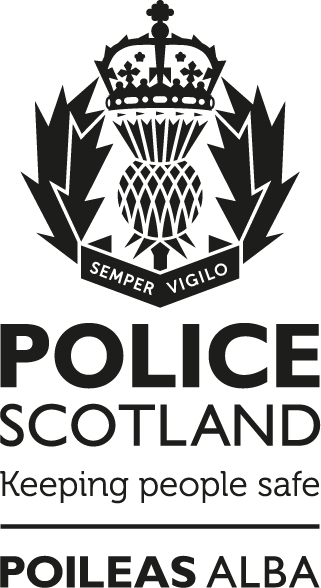 Crime InvestigationPolicyOwning Department: Specialist Crime Division Version Number: 2.00Date Published: 15/01/2024Crime Investigation PolicyThe Police Service of Scotland, (hereafter referred to as Police Scotland) recognises that all levels of criminality, whether caused by individuals or criminal networks, have a disruptive, damaging and detrimental impact on the communities we serve. Police Scotland is committed to conducting thorough and professional investigations into allegations of crime through all viable lines of enquiry with timescales varying depending on investigative complexities.  Our focus is on keeping people safe and we will best direct our resources to protect the welfare of the most vulnerable in society, addressing the issues that cause the most harm, including serious violence and abuse, sexual crime, terrorism and serious organised crime. Police Scotland will continue to develop partnerships with online providers, industry experts and academia to enhance our ability to tackle a broad range of cyber related crimes, in what has rapidly become a digital world.Specialist Crime Division (SCD) provides national specialist resources and capacity to strengthen and support local policing delivery through the following business areas:Major CrimePublic ProtectionIntelligenceOrganised Crime and Counter TerrorismSpecialist Crime SupportLocal CrimePolicing in a Digital WorldEach SCD business area is led by a Detective Chief Superintendent (DCS), who report to their respective Assistant Chief Constables (ACC). Within all local divisions there are Detective Superintendents (DSUs) who are the SCD liaison and report to the DCS for Local Crime.  SCD will work in partnership with local policing divisions, national and international law enforcement, statutory and third sector agencies to reduce harm to communities, reduce the number of victims and ultimately to bring offenders to justice.  Compliance recordEqHRIA completion/review date:	11/12/2023Information Management Compliant: 	YesHealth and Safety Compliant: 	YesVersion control tableFeedbackAll Police Scotland service delivery Policies, Standard Operating Procedures (SOPs) and National Guidance are subject to regular reviews. It is important that user feedback is considered when documents are reviewed. If any officer / staff member wishes to provide comment, or make suggestions for improvements to this or any associated document, a Service Delivery Policy and Procedure Feedback Form (Form 066-014) should be used.VersionHistory of amendmentsApproval date1.00Initial Approved Version07/02/20142.00Cyclical review conducted. Content reviewed and fully revised.11/12/2023